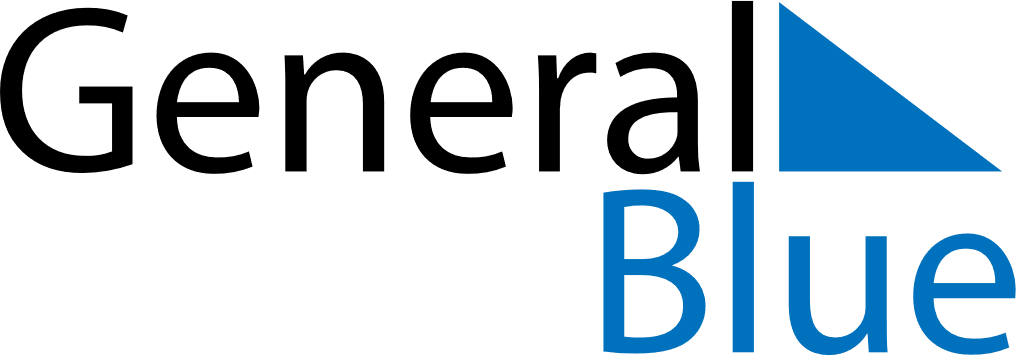 May 2021May 2021May 2021SpainSpainSundayMondayTuesdayWednesdayThursdayFridaySaturday1Labour Day2345678Mother’s Day91011121314151617181920212223242526272829Pentecost3031